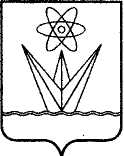 АДМИНИСТРАЦИЯ ЗАКРЫТОГО АДМИНИСТРАТИВНО – ТЕРРИТОРИАЛЬНОГО ОБРАЗОВАНИЯ  ГОРОДА ЗЕЛЕНОГОРСКА КРАСНОЯРСКОГО КРАЯП О С Т А Н О В Л Е Н И Е В целях уточнения порядка демонтажа нестационарных торговых объектов, на основании Федерального закона от 06.10.2003 № 131-ФЗ «Об общих принципах организации местного самоуправления в Российской Федерации», Положения о порядке установки и эксплуатации нестационарных торговых объектов на территории города Зеленогорска, утвержденного решением Совета депутатов ЗАТО г. Зеленогорска от 27.08.2015 № 13-85р, руководствуясь Уставом города, П О С Т А Н О В Л Я Ю:1. Внести в Порядок демонтажа нестационарных торговых объектов, размещенных на территории города Зеленогорска, утвержденный постановлением Администрации ЗАТО г. Зеленогорска от 16.10.2017 № 231-п, следующие изменения:1.1. В пункте 3.3 после слов «по демонтажу нестационарного торгового объекта» дополнить словами «, составляет акт осмотра».1.2. Пункт 5.2 изложить в следующей редакции:«5.2. ОГХ в течение 7 рабочих дней после демонтажа нестационарного торгового объекта направляет в ОАиГ информацию о демонтаже нестационарного торгового объекта с указанием места его хранения и приложением документов, подтверждающих выполнение и стоимость работ по его демонтажу.».1.3. В пункте 5.4:- в абзаце первом слова «в присутствии представителей Муниципального казённого учреждения «Служба единого заказчика-застройщика» исключить;- в абзаце втором слова «и регистрирует нестационарный торговый объект в журнале регистрации демонтированных нестационарных торговых объектов» исключить.2. Настоящее постановление вступает в силу в день, следующий за днем его опубликования в газете «Панорама».Глава ЗАТО г. Зеленогорска                                                                             М.В. Сперанский20.03.2020г. Зеленогорск№41-пО внесении изменений в Порядок демонтажа нестационарных торговых объектов, размещенных на территории города Зеленогорска, утвержденный постановлением Администрации ЗАТО г. Зеленогорска от 16.10.2017 № 231-п